Health and Well Being Activities - Primary 2, 3 & 4 Clerkhill School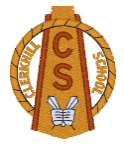 Health Week 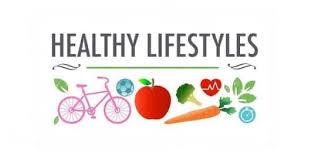 MondayHealthy Eating / Foods GroupsP2-P4 Healthy Eating PowerPointHealthy Packed Lunch – draw some food and snacks you would have in your Healthy Packed LunchHand WashingWhen we return to school after the holidays, washing our hands is going to be really important. All about washing your hands - PowerPointHow to wash your hands – cut n stick sheetDesign a hand washing poster TuesdayRoad Safety Have a look at how you can keep safe when crossing the road by visiting the road safety Scotland website.First Level - https://roadsafety.scot/learning-zone/first/Keeping Safe at Home Complete the: Dangers in the Living room, bathroom and Kitchen activity sheets.Walk around the rooms in your home to see if you can spot any dangers.Fire SafetyLook at the P2-P4 Fire Safety PowerPoint Watch the Stop Drop and Roll Video                               Stop, Drop and Roll Video Link https://www.youtube.com/watch?v=O2iAO2651o8Try acting out this safety procedure at home. Can you teach it to someone in your family?WednesdaySPORTS DAY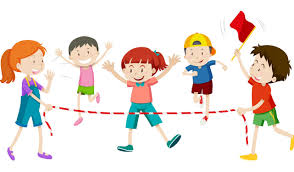 ThursdaySun SafetyPack for Sun Safety – cut n stickSun Awareness WordsearchSun Awareness – Design your own sun hatKeeping Safe Near WaterLiving near beaches, harbours and a river means it is important we know how to be safe near themComplete the: Spot the Dangers Posters x 3 activity and other activities on the RNLI website https://rnli.org/youth-education/education-resources/activity-sheets-and-posters?page=2 FridayStaying Active / ExerciseBeing Active is a Healthy Way to be -PowerPointDraw three types of fruit and vegetables that you like to eat and three types of sports or activities that you like to take part in.Healthy TeethTeeth and Eating Challenge - PowerPointTooth drawing box and writing frame sheet. Write about why it is important to brush your teeth and draw foods and drink inside the tooth that can cause decay.